Halloween Regatta Spooks Championship Trophy1953	Jules Kroeger, Rochester, NY1954	Harold Gilreath, Wichita, Kansas1956	Francis Seavy, Clearwater, Florida1957	Francis Seavy, Clearwater, Florida1958	Martha Hanson, Chautauqua, NY1959	Woody Norwood, Atlanta, Geogia1960	Francis Seavy, Clearwater, Florida1961	Francis Seavy, Clearwater, Florida1962	Dexter These, Grand Rapids, Michigan1963	Howard Richards, Oakville, Ontario, Canada1964	Francis Seavy, Clearwater, Florida1965	Harold Gilreath, Wichita, Kansas1966	Francis Seavy, Clearwater, Florida1967	Francis Seavy, Clearwater, Florida1968	Lloyd Cox, Chattanooga, Tennessee1969	Lloyd Cox, Chattanooga, Tennessee1970	John Call, Jr., Indianapolis, Indiana1971	Pete Duvoisin, Chattanooga, Tennessee1972	Dick Schmidt, Ann Arbor, Michigan1973	Brad McFadden, Atlanta, Georgia1974	Bill Buckles, Cleveland, Ohio1975	Matt Gregory, Atlanta, Georgia1976	Frank Levinson, Indianapolis, Indiana1977	Gregg Fisher, Newport, Rhode Island1978	Gregg Fisher, Newport, Rhode Island1979	Matt Gregory, Chattanooga, Tennessee1980	Steve Suddath, Pensacola, Florida1981	Greg Fisher, Columbus, Ohio1982	Jeff Evans, Springfield, Illinois1983	Steve Suddath, Lake Lanier, Georgia1984	Ed Adams, Narragansett Bay, Rhode Island1985	Dave Pritchard, Lake Lanier, Georgia1986	Greg Fisher, Columbus, Ohio1987	Dave Pritchard, Lake Lanier, Georgia1988	Shawn Burke, Lake Lanier, Georgia1989	Steve Callison, Hoover, Ohio1990	Peter Commette, Miami, Florida1991	Shawn Burke, Lake Lanier, Georgia1992	Henry Filter, Annapolis, Maryland1993	Scott Nixon, Charleston, South Carolina1994	Steve Burke, Lake Lanier, Georgia1995	Brent McKenzie, Lake Lanier, Georgia1996	Hal Gilreath, Lake Lanier, Georgia1997	Hal Gilreath, Lake Lanier, Georgia1998	John & Leslie Irvine, Atlanta, Georgia1999	Shawn Burke, Lake Lanier, Georgia2000	Pedro Lorson, Manhasset Bay, NY2001	Hal Gilreath, Annapolis, MD2002	Birger Jansen, Norway2003	Steve Burke, Lake Lanier, Georgia2004	Tarasa Davis, Atlanta, Georgia2005	Bibi Juetz, Brazil2006	Nicolas Granucci, Greensboro, NC2007	Yuzo Morita, Japan2008	Peter Commette, Ft. Lauderdale, Florida2009	Anna Lee Bradley, Atlanta, Georgia2010	Hal Gilreath, Jacksonville, Florida2011	Christopher Stang, Charleston, South Carolina2012	Tarasa Davis, Atlanta, Georgia2013	Hal Gilreath, Jacksonville, Florida2014	Scott Cline, Chattanooga, Tennessee2015	Paul Abdullah, Jacksonville, Florida2016	No Wind, Great Party!2017	Darrell Van Hutten, Atlanta, Georgia2018	Andy Pimental, Newport, Rhode Island2019	Alex Pline, Annapolis, Maryland2020	No wind, great party!2021	Hal Gilreath, Jacksonville, Florida2022 	Tarasa Davis, Atlanta, GA	Emblematic of:	Autumn Snipe Class Championship and symbolizing good fellowship through competitionDonated by:	Snipe Fleet 330, Atlanta Yacht ClubAwarded to:	The winning skipper in the Spooks (top) divisionRegatta Conditions:	Annually in October and/or November on the waters of Lake Allatoona, Georgia under the auspices of SCIRA and the donor and under such rules as promulgated by the donor and the Race CommitteeTrophy Responsibility and Conditions:	Winner is responsible for care and safekeeping of trophy and return to sponsoring fleet prior to October 1 or upon demand by SCIRARevision of Deed of Gift:	By agreement between SCIRA Rules Committee and the donor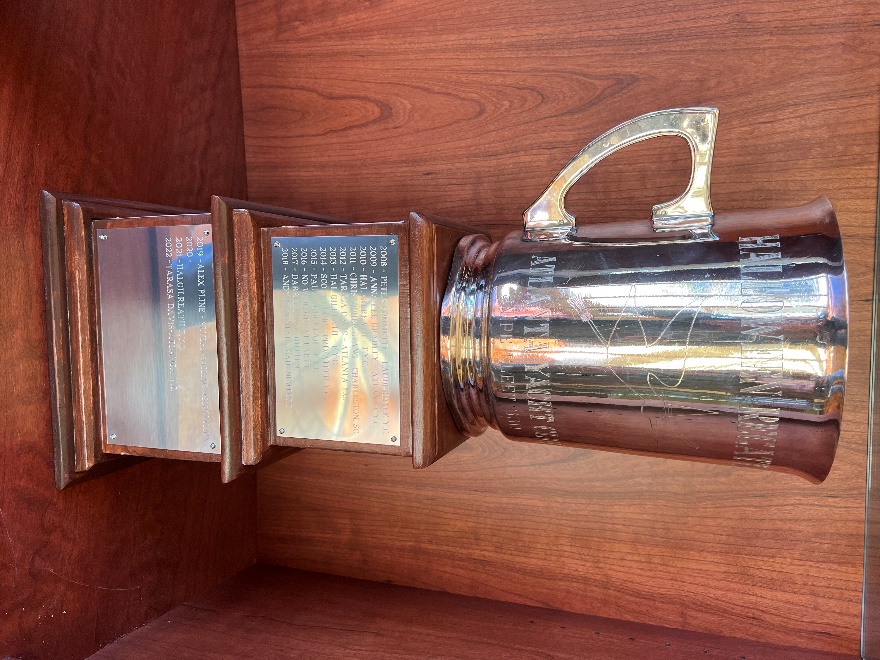 